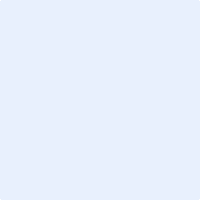 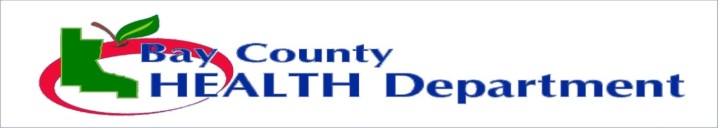 [DATE][ADDRESS, CITY, STATE, ZIP][PHONE NUMBER]Dear Parent or Guardian,[A/AN CHILD/EMPLOYEE] in your child’s [SCHOOL/CLASSROOM] has been [DIAGNOSED WITH/ EXPOSED TO] with pinkeye. As a result we are working to decrease its spread by sending this awareness letter to you.Pinkeye can be caused by allergies, a virus, or bacterial infection. Allergic pinkeye is not contagious. Viral and bacterial pinkeye can be spread from person to person. Hand washing and decreased hand to eye contact are important steps to prevent the spread of them both. It is also important not to share eye makeup, clothing, towels, and washcloths as that also is a factor in the spread of pinkeye. If you think your child is infected, see your doctor for treatment. Please refer to the Fact Sheet for more information. If you have any questions about Pinkeye please call the Bay County Health Department at (989) 895-4003. Thank you,NAME, TITLE